ECTSEuropejski System Transferu Punktów 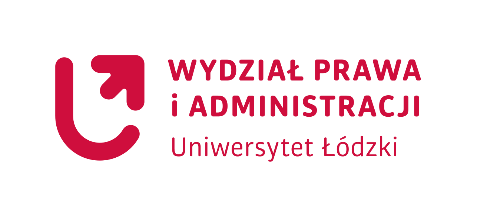 Wniosek o Zaliczenie Okresu StudiówNa podstawie nadesłanych przez uczelnię przyjmującą dokumentów o przebiegu studiów w/w studenta/studentki UŁ wnioskuję  o zaliczenie w ramachnastępujących przedmiotów i uzyskanych na uczelni przyjmującej wyników:(1) (2) (3) - zob. objaśnienia na odwrocieData:	………………………………	                     Podpis Koordynatora ds. ECTS:	…………………………………………………………………………….Decyzja Dziekana:	Wyrażam zgodę / Nie wyrażam zgodyData:	………………………………	                     Podpis Dziekana:	……………………………………………………………………………….Objaśnienia(1) Czas trwania przedmiotu                  1 T = 1 trymestr (10 tygodni)    1 S = 1 semestr (15 tygodni)(2) Skala ocen w systemie ECTS:(3)  Opis skali ocen w Uniwersytecie Łódzkim / description of the institutional grading scale:Nazwisko:Imię:Data urodzenia:Kierunek:Rok studiów:Uczelnia przyjmująca:Nr albumu: E-mail:   semestru studiów w roku akademickim  Nazwa przedmiotuCzas trwania (1)Ocena lokalnaOcena ECTS (2)Ocena UŁ (3)Punkty ECTSUwagi: Ocena ECTSECTS gradesDefinicjaACELUJĄCY – wybitne osiągnięciaEXCELLENT – outstanding performanceBBARDZO DOBRY – powyżej średniego standardu, z pewnymi błędamiVERY GOOD – above the average standard but with some errorsCDOBRY – generalnie solidna praca z szeregiem zauważalnych błędówGOOD – generally sound work with a number of notable errorsDZADAWALAJĄCY – zadawalający, ale ze znaczącymi błędamiSATYSFACTORY – fair but with significant shortcomingsEDOSTATECZNY – wyniki spełniają minimalne kryteriaSUFFICIENT – performace meets the minimum criteriaFXNIEDOSTATECZNY – podstawowe braki w opanowaniu materiałuFAIL – some more work is required before the credit can be awardedFNIEDOSTATECZNY – przedmiot wymaga powtórzenia w całościFAR – considerable further work requiredOcenaLocal gradeSłownie / Local definitionOcena ECTSECTS grade5bardzo dobry / very goodA4+dobry plus / better than goodB4dobry / goodC3+Dostateczny plus / better than sufficientD3Dostateczny / sufficientE2Niedostateczny / unsatisfactory (fail)FX, F